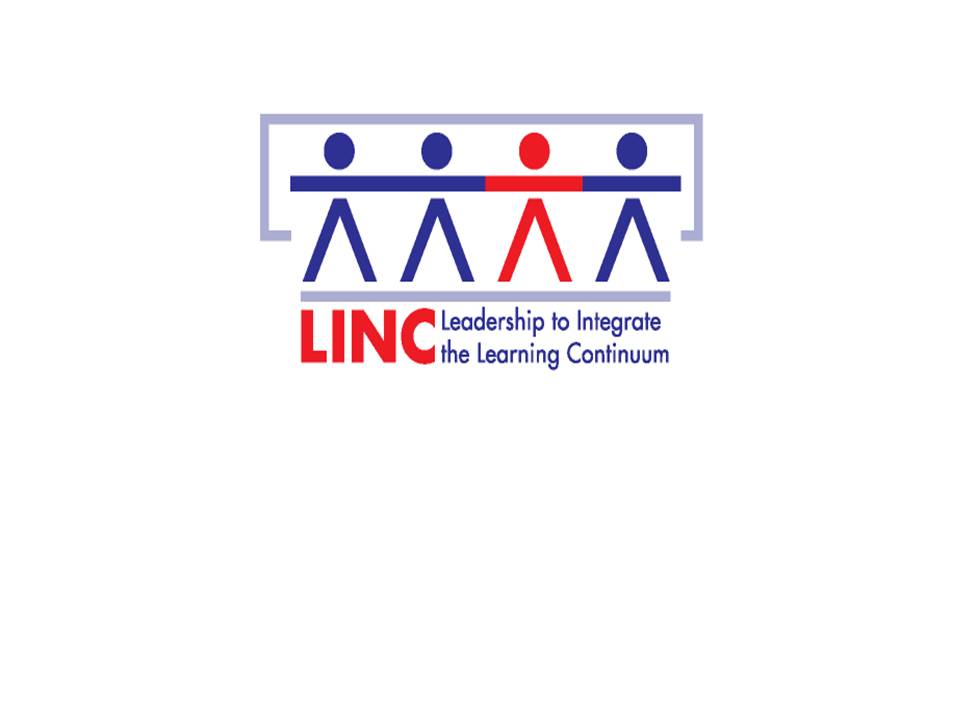 LINC University Consortium Meeting
November 9th, 201210:00 a.m. – 10:45 a.m.	Welcome and Introductions (Lisa Hood and Erika Hunt)Introduction of Robin Miller YoungUpdatesNGA Learning Lab and NCSL/NGA Webinarhttp://www.ncsl.org/documents/educ/PreparingaPipelineofEffectivePrincipalsFINAL.pdfRelease of Effective Practices StudyNew McCormick GrantEvaluation Capacity Building GrantPreK-3 Teacher Evaluation Frameworki3 Child Parent Center Grant http://humancapitalrc.org/index.cfmUpdate on Teacher Preparation RedesignUpdate on Superintendent Preparation Redesign10:45 a.m. – 12:00 p.m.	Planning for LINC Spring SymposiumDateSpeakerTemplate for Case StudiesMaterialsOther?12:00 p.m. – 12:30 p.m.	LUNCH 12:30 p.m. – 2:00 p.m.	Group SharingELL curriculum materials – Monica VuksanovichRedesigning Systems for Successful Principal Preparation Programs (UCEA submission)– Janis Fine and Marla Israel
2:00 p.m.			Meeting Adjourns 